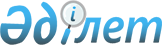 О внесении изменений и дополнений в постановление Правительства Республики Казахстан от 31 декабря 2009 года № 2319 "Об утверждении Правил выплаты субсидий из местных бюджетов на поддержку развития животноводства"
					
			Утративший силу
			
			
		
					Постановление Правительства Республики Казахстан от 25 августа 2011 года № 956. Утратило силу постановлением Правительства Республики Казахстан от 18 февраля 2014 года № 103      Сноска. Утратило силу постановлением Правительства РК от 18.02.2014 № 103 (вводится в действие по истечении десяти календарных дней после дня его первого официального опубликования).

      Правительство Республики Казахстан ПОСТАНОВЛЯЕТ:



      1. Внести в постановление Правительства Республики Казахстан от 31 декабря 2009 года № 2319 «Об утверждении Правил выплаты субсидий из местных бюджетов на поддержку развития животноводства» (САПП Республики Казахстан, 2010 г., № 5, ст. 64) следующие изменения и дополнения:



      в Правилах выплаты субсидий из местных бюджетов на поддержку развития животноводства, утвержденных указанным постановлением:



      пункт 1 изложить в следующей редакции:



      «1. Настоящие Правила выплаты субсидий из местных бюджетов на поддержку развития животноводства (далее — Правила) определяют порядок субсидирования субъектов агропромышленного комплекса, осуществляющих деятельность, направленную на развитие животноводства и обеспечение продовольственной безопасности Республики Казахстан за счет и в пределах средств, предусмотренных в бюджете области по программам 010 «Государственная поддержка племенного животноводства» и 013 «Субсидирование повышения продуктивности и качества продукции животноводства» на соответствующий финансовый год по направлениям, предусмотренным законами Республики Казахстан от 9 июля 1998 года «О племенном животноводстве» и от 8 июля 2005 года «О государственном регулировании развития агропромышленного комплекса и сельских территорий», государственными, отраслевыми (секторальными), региональными программами и другими нормативными правовыми актами данной сферы.»;



      в пункте 2:



      подпункт 2) изложить в следующей редакции:



      «2) возмещение до 100 % затрат поставщикам услуг по искусственному осеменению сельскохозяйственных животных;»;



      дополнить подпунктом 7) следующего содержания:



      «7) субсидирование до 80 % от ставки вознаграждения по кредитам, выданным банками второго уровня, кредитными организациями, имеющими соответствующую лицензию на право осуществления банковской деятельности, субъектам агропромышленного комплекса, пострадавшим от стихийных бедствий, на приобретение сельскохозяйственных животных. При этом, процентная ставка, подлежащая субсидированию, должна быть одинаковой для всех субъектов агропромышленного комплекса — участников программы субсидирования.»;



      пункт 4 дополнить подпунктом 4) следующего содержания:



      «4) заверенная банками второго уровня, кредитными организациями, имеющими соответствующую лицензию на право осуществления банковской деятельности, копия кредитного и (или) предварительного договора с приложением графика погашения кредита и уплаты процентов по нему, заключенного между указанными организациями и заемщиком (субъектом агропромышленного комплекса).».



      2. Настоящее постановление вводится в действие со дня первого официального опубликования.      Премьер-Министр

      Республики Казахстан                       К. Масимов
					© 2012. РГП на ПХВ «Институт законодательства и правовой информации Республики Казахстан» Министерства юстиции Республики Казахстан
				